can`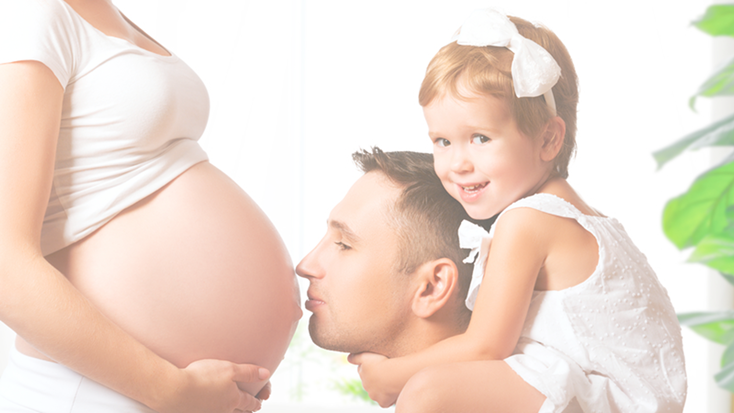 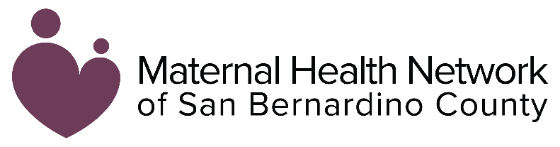 